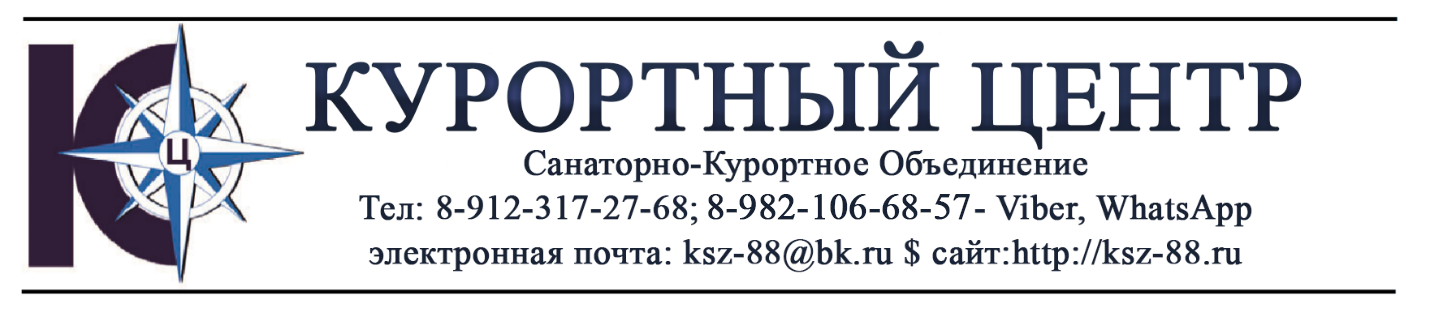 Республика Башкортостан, село санатория Юматово🎅НОВЫЙ 2023 ГОД🎅❄️САНАТОРИЙ "ЮМАТОВО"ПРОФСОЮЗНАЯ СКИДКА 12%2-х местный (место в номере) 30.12.22 – 08.01.23 – 4,7,10дн-(3 номера в наличии)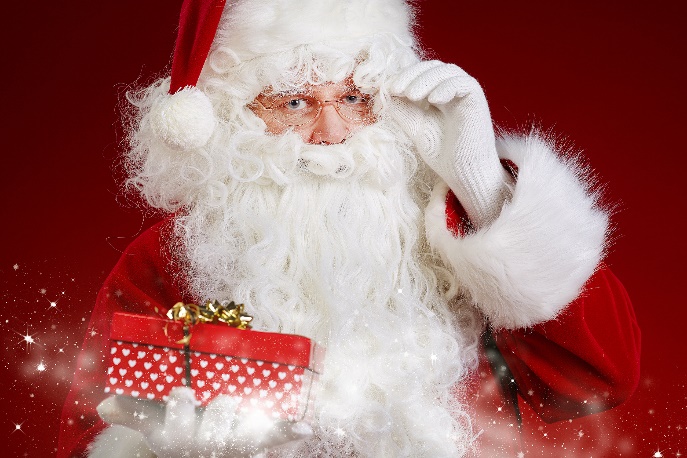 Оздоровительная путевка 4 дней – 13 200 11 616 р/на 1чел., с питанием 7 дней – 23 100 20 328 р/на 1чел., с питанием Санаторно-курортная путевка 7 дней - 28 000 24 640 р/на 1 чел., с лечением 10 дней – 40 000 35 200 р/на 1 чел., с лечениемНОВОГОДНИЙ БАНКЕТ – 3 700 взрослый – 2 500 ребенок * Возможно менять даты* Цена указана со скидкойГорящие тур «Осень»Цены указаны на 1человека в сутки с лечением* Возможно менять даты, сокращать даты* Цена указана со скидкой👩‍⚕️Программа "Органы дыхания"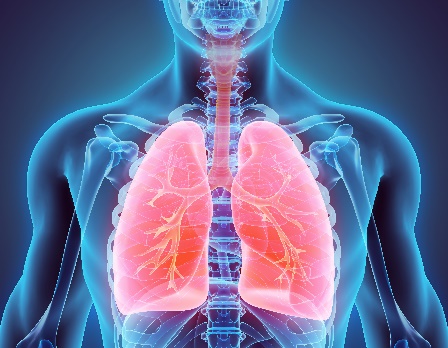 🌸Болезни органов дыхания нетуберкулезного характера: хронические бронхиты. хроническая обструктивная болезнь легких (ХОБЛ), трахеиты. Бронхиальная астма. Бронхоэктатическая болезнь. Пневмосклерозы. Остаточные явления после острых пневмоний. Хронические назофарингиты, риносинуситы, тонзиллиты, часто длительно болеющие дети.🔸Лечение: лечебная физкультура по специальной методике в зале, в лесу и в бассейне, терренкур, спелеотерапия, козий кумыс, а также массаж, физиолечение и другие процедуры.🔸Ожидаемый эффект от программы: снижение частоты обострений, удлинение периода ремиссии, компенсация либо уменьшение степени выраженности дыхательной недостаточности, возвращение к полноценной трудовой и бытовой деятельности, повышение качества жизни больных.📱Подробную информацию уточняйте по телефону 8-912-317-27-68👉 КАНАЛ TELEGRAM - https://t.me/Ks1ksB❤️ Берегите своё здоровье!🤝VIBER, WhatsApp|-8-912-317-27-6831.10.2022-06.11.2022-7дн2-мест. одноком. жен подселение25 900 22 792 р/на 1 чел за 7 дней14.11.2022-23.11.2022-10дн2-мест. 1-ком. жен. подселение37 000 32 560 р/на 1 чел за 10 дней15.11.2022-24.11.2022-10дн1-мест. полулюкс 7 корпус49 000 43 120 р/на 1 чел за 10 дней15.11.2022-24.11.2022-10дн1-мест. станд. 3,6,7 корпус 46 000 40 480 р/на 1 чел за 10 дней16.11.2022-25.11.2022-10дн1-мест полулюкс. 7 корпус49 000 43 120 р/на 1 чел за 10 дней28.11.2022-30.11.2022-14дн3-мест. муж. подселение44 800 39 424 р/на 1 чел за 14 дней